元太科技的企業社會責任教育訓練第八條 等級：初級資料來源：2018年元太科技企業社會責任報告書元太科技依其企業社會責任委員會架構及部門職責職續推動內部相關教育訓練企業概述元太科技於1992年成立，為台灣TFT-LCD面板廠先驅。2009年，併購專事電子墨水技術、及電子紙研發與量產的美國E Ink公司後專注於電子紙上中游產業鏈的布局整合，現為全球電泳式電子紙顯示技術的領導開發商與供應商。以最先進的技術，提供全球知名品牌及製造商耐用、低耗電的電子紙模組，協助客戶開發新產品、創造新市場，並持續拓展電子紙的多元應用。如電子書閱讀器、手寫電子筆記本、電子貨架標籤、雙螢幕手機或背蓋、穿戴式裝置、物流標籤、智慧卡、電子看板、甚至能打造動態的裝置藝術、建築設計，以及更多人們從未想像過的表面與環境。其經營理念為透過開發各種先進技術，提供革命性的產品、更佳的使用者經驗並創造更好的環境效益。致力於節能、類紙質感的電子紙能具體實現各行業、各領域源源不絕的創意，進而延伸出各種創新應用，讓電子紙成為生活中物物相連的媒介。案例描述元太科技成立企業社會責任委員會，期望透過組織化的管理，推展及實現永續發展願景。為持續提升種子人員對永續發展的認知，元太科技持續推動相關內部教育訓練，並依各功能小組之職務屬性編組，安排會議討論執行事項，規劃及實施永續活動，持續推動企業社會責任及永續發展等相關工作。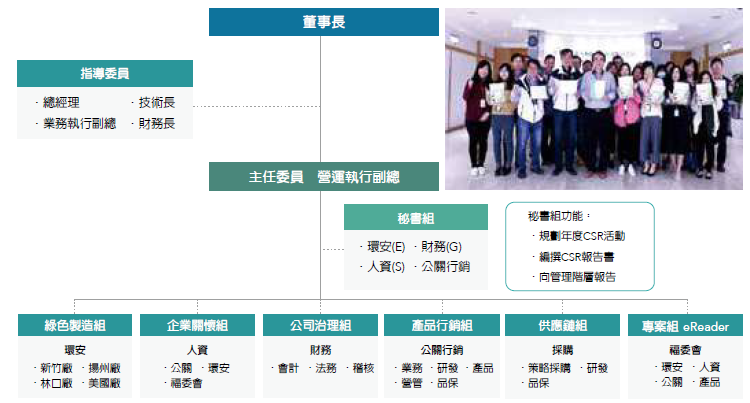 